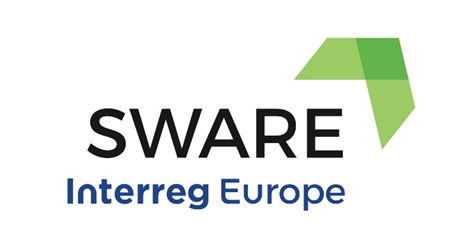 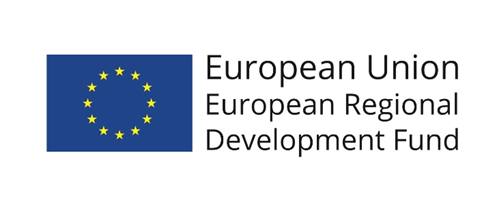 APSTIPRINĀTSar Vidzemes plānošanas reģionaiepirkumu komisijas2016. gada 11. jūlija sēdes lēmumu(protokola Nr. VPR/2016/11/1/SWARE)VIDZEMES PLĀNOŠANAS REĢIONSIepirkumasaskaņā ar Publisko iepirkumu likuma 82.pantu „Informatīvā izdevuma un bukleta maketa izstrāde, bukleta druka projektā „Mantojuma ilgtspējīga apsaimniekošana ūdensceļu reģionos (SWARE)””nolikumsIepirkuma identifikācijas Nr. VPR/2016/11/SWARECēsis2016. gadsI. VISPĀRĪGĀ INFORMĀCIJAIepirkums tiek organizēts Eiropas Teritoriālās sadarbības 2014.-2020. gadam INTERREG EUROPE programmas projekta „Mantojuma ilgtspējīga apsaimniekošana ūdensceļu reģionos (SWARE)” ietvaros.Iepirkums, iepirkuma identifikācijas numurs:1.1.Iepirkums – „Informatīvā izdevuma un bukleta maketa izstrāde, bukleta druka projektā „Mantojuma ilgtspējīga apsaimniekošana ūdensceļu reģionos (SWARE)””, turpmāk – Iepirkums, saskaņā ar Publisko iepirkumu likuma 8.2 pantu „Iepirkumi, kuriem nepiemēro šajā likumā regulētās iepirkuma procedūras”.1.2.Iepirkuma identifikācijas numurs – Nr. VPR/2016/11/SWARE.Pasūtītājs un pasūtītāja kontaktpersona:2.1.Pasūtītājs:2.2.Pasūtītāja kontaktpersona:Piedāvājuma iesniegšanas vieta, datums, laiks un kārtība:3.1.Piedāvājums ir iesniedzams Vidzemes plānošanas reģiona, reģistrācijas Nr. 90002180246, juridiskā adrese: Jāņa Poruka iela 8-108, Cēsis, Cēsu novads, LV-4101, turpmāk – Pasūtītājs, Administrācijā pie lietvedes (Jāņa Poruka iela 8-108, Cēsis, Cēsu novads, LV-4101, 1.stāvs), nododot to personīgi vai nosūtot pa pastu – līdz 2016. gada 22. jūlijam pulksten 10:00, ievērojot Pasūtītāja darba laikus.3.2.Ja piegādātājs izvēlas iesniegt piedāvājumu Pasūtītājam, to nosūtot pa pastu, tad visu atbildību par iespējamu pasta sūtījumu aizkavēšanos vai citiem apstākļiem, kas var traucēt piedāvājuma savlaicīgu iesniegšanu Pasūtītājam, Iepirkuma nolikuma, turpmāk – Nolikums, 3.1.punktā norādītajā vietā, datumā, laikā un kārtībā, uzņemas attiecīgais piegādātājs, kurš izvēlējies iesniegt piedāvājumu Pasūtītājam, to nosūtīt pa pastu. 3.3.Piedāvājumus, kuri netiks iesniegti Nolikumā noteiktajā kārtībā vai kuri tiks saņemti pēc Nolikumā norādītā piedāvājuma iesniegšanas termiņa, neatvērti tiks izsniegti iesniedzējam vai nosūtīti atpakaļ piedāvājuma nosūtītājam.Piedāvājuma atvēršanas vieta, datums, laiks un kārtība:Iepirkuma ietvaros iesniegtie piedāvājumi tiks atvērti uzreiz pēc piedāvājumu iesniegšanas termiņa beigām Pasūtītāja juridiskajā adresē (Jāņa Poruka iela 8-108, Cēsis, Cēsu novads, LV-4101, 1.stāvs), slēgtā piedāvājumu atvēršanas sanāksmē. Piedāvājuma nodrošinājums:Piedāvājuma nodrošinājums nav paredzēts.6. Piedāvājuma noformēšana un sastāvs:6.1.Piedāvājums, tā atvasinājums, izstrādājams un noformējams latviešu valodā saskaņā ar Dokumentu juridiskā spēka likumu un uz tā pamata izdotajiem Ministra kabineta 2010. gada 28. septembra noteikumiem Nr.916 „Dokumentu izstrādāšanas un noformēšanas kārtība”.6.2.Ja piedāvājumā tiek iekļauti dokumenti svešvalodās, tiem jāpievieno Ministru kabineta 2000.gada 22.augusta noteikumos Nr.291 „Kārtība, kādā apliecināmi dokumentu tulkojumi valsts valodā” noteiktajā kārtībā apliecināts tulkojums latviešu valodā. 6.3.Piedāvājums iesniedzams slēgtā iepakojumā (aploksne, bandrole, u.tml.), uz kura norādīts:6.3.1.Pasūtītājs: 		6.3.1.1.Nosaukums – Vidzemes plānošanas reģions;	6.3.1.2.Reģistrācijas numurs – 90002180246;	6.3.1.3.Juridiskā adrese – Jāņa Poruka iela 8-108, Cēsis, Cēsu novads, LV-4101.6.3.2.Teksts: „Piedāvājums iepirkumam „Informatīvā izdevuma un bukleta maketa izstrāde, bukleta druka projektā „Mantojuma ilgtspējīga apsaimniekošana ūdensceļu reģionos (SWARE)””, iepirkuma identifikācijas Nr.: VPR/2016/11/SWARE. Neatvērt līdz 2016. gada 22. jūlijam plkst. 10:00.”.6.4.Katrs pretendents Iepirkumā drīkst iesniegt tikai 1 (vienu) piedāvājuma variantu.6.5.Piedāvājums sastāv no pretendenta atlases dokumentiem, saskaņā ar Nolikuma 18.1.punktu, pretendenta sniegto pakalpojumu (izpildīto līgumu) saraksta, saskaņā ar Nolikuma 18.2.punktu, tehniskā un finanšu piedāvājuma dokumentiem, saskaņā ar Nolikuma 18.3.punktu.6.6.Piedāvājuma dokumentiem jābūt cauršūtiem (nelieto iesējumu ar spirāli) tā, lai dokumentus nebūtu iespējams atdalīt, lapām jābūt sanumurētām un jāatbilst pievienotajam satura radītājam, piedāvājums ir jāievieto Nolikuma 6.3.punktā minētajā iepakojumā (aploksnē, bandrolē, u.tml.). 6.7.Ja attiecībā uz piedāvājumu nepieciešams ievērot komercnoslēpumu, pretendents to norāda piedāvājumā. Piedāvājuma lapām, kas satur šāda rakstura informāciju, jābūt marķētām ar atzīmi „Komercnoslēpums”.6.8.Piedāvājuma dokumentus paraksta pretendentu paraksta tiesīgā persona vai pretendenta pilnvarnieks. Ja piedāvājumā iekļauto dokumentāciju paraksta pilnvarnieks, piedāvājumam pievieno attiecīgu pilnvaru vai tās apliecinātu kopiju. Ja piedāvājumu iesniedz personu apvienība, pieteikumu dalībai Iepirkumā paraksta visas personas, kuras ietilpst personu apvienībā. 6.9.Ja piedāvājumu iesniedz personu apvienība, piedāvājumā papildus norāda personu, kura Iepirkumā pārstāv attiecīgo personu apvienību, kā arī katras personas atbildības sadalījumu. 6.10.Pretendents, iesniedzot piedāvājumu, no Pasūtītāja var pieprasīt apliecinājumu tam, ka piedāvājums saņemts un reģistrēts.6.11.Pretendents pirms piedāvājumu iesniegšanas termiņa beigām var grozīt vai atsaukt iesniegto piedāvājumu. Piedāvājuma grozījumi vai paziņojums par piedāvājuma atsaukšanu jāiesaiņo, jānoformē un jāiesniedz tāpat kā sākotnējais piedāvājums, attiecīgi norādot “Piedāvājuma grozījumi” vai “Piedāvājuma atsaukums”.6.12.Pēc piedāvājuma iesniegšanas termiņa beigām pretendents nevar savu piedāvājumu grozīt.6.13.Pretendentam ir pilnībā jāsedz piedāvājuma sagatavošanas un iesniegšanas izmaksas. Pasūtītājs neuzņemas nekādas saistības par šīm izmaksām neatkarīgi no iepirkuma rezultāta.6.14.Iepirkumam iesniegtie piedāvājumi, izņemot Nolikuma 3.3.punktā noteikto gadījumu, ir Pasūtītāja īpašums un netiek atdoti atpakaļ pretendentiem. Iepirkuma Nolikuma saņemšanas vieta un laiks:7.1.Iepirkuma Nolikumu un tā pielikumus var saņemt Pasūtītāja Administrācijā pie lietvedes (Jāņa Poruka iela 8-108, Cēsis, Cēsu novads, LV-4101, 1.stāvs) līdz 2016. gada 22. jūlijam plkst. 10:00, un tikai Pasūtītāja darba laika ietvaros.7.2.Iepirkuma Nolikuma un tā pielikumu elektroniskā versija tiek ievietota lejupielādēšanai, nodrošinot piegādātājiem brīvu un tiešu pieeju tiem, Pasūtītāja mājas lapā internetā www.vidzeme.lv. 7.3.Nolikuma un tā pielikumu elektroniskā versija ir identiska drukātajai versijai un ir izmantojama piedāvājuma sagatavošanai.7.4.Jebkura papildu informācija, kas tiks sniegta saistībā ar šo Iepirkumu, tiks publicēta Pasūtītāja mājas lapā internetā www.vidzeme.lv, līdztekus Nolikumam un tā pielikumiem. 7.5.Piegādātājam/pretendentiem ir pienākums sekot līdzi Pasūtītāja publicētajai informācijai tā mājas lapā internetā www.vidzeme.lv. 7.6.Pasūtītājs nav atbildīgs par to, ja kāds piegādātājs/pretendents nav iepazinies ar informāciju, kam ir nodrošināta brīva un tieša elektroniskā pieeja Pasūtītāja mājas lapā internetā www.vidzeme.lv.Cita vispārīgā informācija:8.1.Piegādātājs ir fiziskā vai juridiskā persona, šādu personu apvienība jebkurā to kombinācijā, kas attiecīgi, atbilstoši Nolikumā norādītajam Iepirkuma priekšmetam, tā būtībai, piedāvā tirgū sniegt attiecīgus pakalpojumus.8.2.Pretendents ir piegādātājs, kurš ir iesniedzis piedāvājumu.8.3.Iepirkuma komisija ir Pasūtītāja iepirkumu veikšanai izveidota iepirkuma komisija, kura, tajā skaitā, bet neaprobežojoties:8.3.1.nodrošina iepirkuma dokumentu izstrādāšanu, iepirkuma procesa gaitu protokolēšanu un ir atbildīga par iepirkuma kārtības norisi;8.3.2.vērtē pretendentus un to iesniegtos piedāvājumus saskaņā ar Publisko iepirkumu likumu, iepirkuma dokumentiem, kā arī citiem Latvijas Republikā spēkā esošajiem ārējiem normatīvajiem aktiem.8.4.Iepirkuma komisijas lēmums ir saistošs Pasūtītājam, ja tiek slēgts Iepirkuma līgums.II. INFORMĀCIJA PAR IEPIRKUMA PRIEKŠMETUIepirkuma priekšmets, tā apjoms un apraksts:Iepirkuma priekšmets – „Informatīvā izdevuma un bukleta maketa izstrāde, bukleta druka projektā „Mantojuma ilgtspējīga apsaimniekošana ūdensceļu reģionos (SWARE)””, turpmāk – Iepirkuma priekšmets, saskaņā ar Iepirkuma Nolikuma pielikumu „Tehniskā specifikācija” (Nolikuma 2.Pielikums „Tehniskā specifikācija”), turpmāk – Tehniskā specifikācija. Iepirkuma nomenklatūra (CPV):Iepirkuma CPV kods: 79800000-2 (Iespiešanas un saistītie pakalpojumi).Iepirkuma finansējuma avots:Iepirkuma priekšmeta izpilde tiek finansēta Eiropas Reģionālā attīstības fonda Interreg Europe 2014.-2020.gadam programmas finansētā projekta „Mantojuma ilgtspējīga apsaimniekošana ūdensceļu reģionos (SWARE)” (projekta Nr. PGI00294), turpmāk – Projekts, ietvaros.Iepirkuma līguma izpildes laiks un vieta: 12.1.Iepirkuma līguma izpildes laiks – 30 (trīsdesmit) kalendārās dienas no iepirkuma līguma noslēgšanas dienas. Pakalpojums tiek sniegts saskaņā ar Nolikumu un Tehniskajā specifikācijā norādītajiem Iepirkuma priekšmeta izpildes termiņiem un kārtību.12.2.Iepirkuma līguma izpildes vieta – Jāņa Poruka iela 8-108, Cēsis, Cēsu novads, LV-4101.Cita informācija par Iepirkuma priekšmetu:Iepirkuma priekšmets nav sadalīts daļās.III. PRETENDENTA IZSLĒGŠANAS NOSACĪJUMI NO DALĪBAS IEPIRKUMĀPretendenta izslēgšanas nosacījumi no dalības iepirkumā:14.1.Pasūtītājs izslēdz pretendentu no dalības iepirkumā jebkurā no šādiem gadījumiem:pasludināts pretendenta maksātnespējas process (izņemot gadījumu, kad maksātnespējas procesā tiek piemērota sanācija vai cits līdzīga veida pasākumu kopums, kas vērsts uz parādnieka iespējamā bankrota novēršanu un maksātspējas atjaunošanu), apturēta vai pārtraukta tā saimnieciskā darbība, uzsākta tiesvedība par tā bankrotu vai tas tiek likvidēts;ievērojot Valsts ieņēmumu dienesta publiskās nodokļu parādnieku datubāzes pēdējās datu aktualizācijas datumu, ir konstatēts, ka pretendentam dienā, kad paziņojums par plānoto līgumu publicēts Iepirkumu uzraudzības biroja mājaslapā, vai dienā, kad iepirkuma komisija pieņēmusi lēmumu par iepirkuma uzsākšanu, ja attiecībā uz iepirkumu nav jāpublicē paziņojums par plānoto līgumu, vai arī dienā, kad pieņemts lēmums par iespējamu līguma slēgšanas tiesību piešķiršanu, Latvijā vai valstī, kurā tas reģistrēts vai kurā atrodas tā pastāvīgā dzīvesvieta, ir nodokļu parādi, tajā skaitā valsts sociālās apdrošināšanas obligāto iemaksu parādi, kas kopsummā kādā no valstīm pārsniedz 150 euro;uz pretendenta norādīto personu, uz kuras iespējām pretendents balstās, lai apliecinātu, ka tā kvalifikācija atbilst paziņojumā par plānoto līgumu vai iepirkuma dokumentos noteiktajām prasībām, kā arī uz personālsabiedrības biedru, ja pretendents ir personālsabiedrība, ir attiecināmi Publisko iepirkumu likuma 8.2 panta piektās daļas 1., 2.punktā minētie nosacījumi.14.2.Pretendents tiek izslēgts arī no turpmākas dalības Iepirkumā, bet tā piedāvājums noraidīts, ja pretendents un/vai tā piedāvājums kādā no piedāvājumu izvērtēšanas kārtām ir saņēmis negatīvu vērtējumu. Negatīva vērtējuma gadījumā pretendents un tā piedāvājums netiek virzīts uz nākamo piedāvājumu vērtēšanas kārtu un turpmāk vērtēts.IV. PRASĪBAS ATTIECĪBĀ UZ PRETENDENTA IESPĒJĀM VEIKT PROFESIONĀLO DARBĪBU, PRETENDENTA SAIMNIECISKAJAM UN FINANSIĀLAJAM STĀVOKLIM UN TEHNISKAJĀM UN PROFESIONĀLAJĀM SPĒJĀM NOTEIKTĀS PRASĪBASPrasības attiecībā uz pretendenta iespējām veikt profesionālo darbību:15.1.Pretendentam ir jābūt reģistrētam, licencētam vai sertificētam atbilstoši attiecīgās valsts normatīvo aktu prasībām.15.2.Pretendentam iepriekšējo 3 (trīs) gadu laikā (2013., 2014., 2015. un 2016.gadā līdz piedāvājumu iesniegšanas termiņa beigām) ir pieredze iepirkuma priekšmetam līdzvērtīga apjoma un rakstura pakalpojumu sniegšanā.Piezīme. Ja piedāvājumu iesniedz personu apvienība, tad vismaz vienam no visiem personu apvienības dalībniekiem ir jābūt nolikuma 15.2.apakšpunkta prasībai atbilstošai pieredzei. 15.3.Nolikuma 15.1.punktā noteiktā prasība attiecas uz visiem personu apvienības dalībniekiem, ja piedāvājumu iesniedz personu apvienība.Prasības pretendenta saimnieciskajam un finansiālajam stāvoklim:Pretendentam saimnieciskās un finansiālās prasības netiek izvirzītas.	Prasības pretendenta tehniskajām un profesionālajām spējām:Pretendents, lai apliecinātu savu atbilstību pretendenta tehniskajām un profesionālajām spējām izvirzītajām prasībām, var balstīties uz citu uzņēmēju iespējām, ja tas ir nepieciešams Iepirkuma līguma izpildei, neatkarīgi no savstarpējo attiecību tiesiskā rakstura. Šādā gadījumā pretendents pierāda Pasūtītājam, ka viņa rīcībā būs nepieciešamie resursi, iesniedzot šo uzņēmēju apliecinājumu vai vienošanos par nepieciešamo resursu nodošanu piegādātāja rīcībā. V. IESNIEDZAMIE DOKUMENTI PRETENDENTA UN TĀ IESNIEGTĀ PIEDĀVĀJUMA VĒRTĒŠANAIIesniedzamie dokumenti pretendenta un tā iesniegtā piedāvājuma vērtēšanai: 18.1.Atlases dokumenti:18.1.1.Pieteikums dalībai Iepirkumā (1.Pielikums „Pieteikums dalībai iepirkumā (veidlapa)”);18.1.2.Pretendenta pārstāvības gadījumā, ja to nepārstāv paraksta tiesīgā persona, pilnvara (vai tās normatīvajos aktos noteiktajā kārtībā apliecināta kopija) tā pilnvarniekam, norādot pilnvarniekam deleģētās tiesības (iesniegt piedāvājumu, grozīt vai atsaukt iesniegto piedāvājumu u.tml.). Pilnvara (vai tās normatīvajos aktos noteiktajā kārtībā apliecināta kopija) noformējama kā atsevišķs dokuments un pievienojamai pieteikumam dalībai Iepirkumā;18.1.3.Personu apvienības dalībnieku parakstīta līgums vai vienošanās (iesniedzams tās oriģināls vai normatīvajos aktos noteiktajā kārtībā apliecināta kopija) par kopīga piedāvājuma iesniegšanu Iepirkumā, ja piedāvājumu Iepirkumā iesniedz pretendents kā personu apvienība, kurā papildu citiem tās būtiskajiem un blakus noteikumiem atrunāti, tajā skaitā, bet neaprobežojoties – noteikumi par:18.1.3.1.personu apvienības dalībnieku atbildības sadalījumu;18.1.3.2.personu apvienības dalībnieka veicamo darba daļu iepirkuma līguma izpildē;18.1.3.3.persona, kura pārstāvēs personu apvienības dalībniekus Iepirkumā, tajā skaitā, bet neaprobežojoties – parakstīs tehnisko un finanšu piedāvājumu, ja tos neparaksta visi personu apvienības dalībnieki.18.2. Pretendenta sniegto pakalpojumu (izpildīto līgumu) saraksts – forma (3.Pielikums “Saraksts par pretendenta iepirkumam līdzīga rakstura un apjoma sniegtiem pakalpojumiem”).18.3.Tehniskā un finanšu piedāvājuma dokumenti:Tehniskais un finanšu piedāvājums (4.Pielikums „Tehniskais un finanšu piedāvājums (veidlapa)”).     18.4.Pretendents ir tiesīgs iekļaut piedāvājumā papildus iepriekš minētajiem citus dokumentus, ja tie var sniegt Pasūtītājam nozīmīgu informāciju attiecībā uz Pretendentu un tā piedāvājumu.VI. PIEDĀVĀJUMA VĒRTĒŠANA UN IZVĒLES KRITĒRIJIPretendenta un tā iesniegtā piedāvājuma vērtēšana:19.1.Pretendenta un tā iesniegtā piedāvājuma vērtēšana noris 4 (četrās) kārtās:19.1.1.Pirmā kārta – tiek vērtēti pretendenta atlases dokumenti, tajā skaitā, piedāvājuma noformējuma un sastāva atbilstība Nolikuma prasībām, pretendenta atbilstība Nolikumā noteiktajām prasībām tā profesionālajai darbībai, tehniskajām un profesionālajām spējām;19.1.2.Otrā kārta – tiek vērtēti pretendenta, kurš atbilst visām pirmās kārtas prasībām, Tehniskā piedāvājuma dokumenti, tajā skaitā, tā atbilstība Tehniskajai specifikācijai, tajā izvirzītajām prasībām;19.1.3.Trešā kārta – tiek vērtēti pretendenta, kurš atbilst visām pirmās kārtas prasībām un kura piedāvājums pirmajā un otrajā vērtēšanas kārtā atzīts par atbilstošu Nolikuma prasībām, Finanšu piedāvājuma dokumenti, tajā skaitā, tā atbilstība Tehniskajai specifikācijai, tajā izvirzītajām prasībām, aritmētiskās kļūdas esamība/neesamība;19.1.4.Ceturtā kārta – tiek pārbaudīta Publisko iepirkumu likuma 8.2 panta piektās daļas 1., 2. un 3.punktā minēto apstākļu attiecināmība uz pretendentu, kuram būtu piešķiramas iepirkuma līguma slēgšanas tiesības atbilstoši Nolikumā noteiktajām prasībām un kritērijiem.19.2.Pasūtītājs par uzvarētāju Iepirkumā atzīst pretendentu, kurš izraudzīts atbilstoši Nolikumā noteiktajām prasībām un kritērijiem un nav izslēdzams no dalības Iepirkumā saskaņā ar Publisko iepirkumu likuma 8.2 panta piekto daļu un/vai Nolikuma 14.2.punktu.Nepamatoti lēta piedāvājuma noraidīšana:20.1.Ja iepirkuma komisija konstatē, ka konkrētais piedāvājums varētu būt nepamatoti lēts, tad komisija, pirms šā piedāvājuma noraidīšanas, rakstveidā pieprasa detalizētu paskaidrojumu par būtiskajiem piedāvājuma nosacījumiem.20.2.Ja, izvērtējot pretendenta sniegto skaidrojumu, iepirkuma komisija konstatē, ka pretendents nevar pierādīt, ka tam ir pieejami būtiski piedāvājuma nosacījumi, kas ļauj noteikt tik zemu cenu, iepirkuma komisija atzīst piedāvājumu par nepamatoti lētu un noraida to.Piedāvājuma izvēles kritēriji:21.1.Piedāvājuma izvēles kritērijs ir – piedāvājums ar viszemāko cenu no piedāvājumiem, kas atbilst Nolikuma prasībām un ir iesniegti par visu Iepirkuma priekšmetu. 21.2.Vērtējot piedāvājumu, Pasūtītājs ņem vērā piedāvājuma kopējo cenu par visu Iepirkuma priekšmetu, kas norādīta bez pievienotā vērtības nodokļa.VII. IEPIRKUMA LĪGUMSIepirkuma līgums:Pasūtītājs slēgs ar izraudzīto pretendentu Iepirkuma līgumu, pamatojoties uz pretendenta piedāvājumu un saskaņā ar Nolikuma noteikumiem.VIII. NOLIKUMA PIELIKUMIIepirkuma Nolikumam ir šādi pielikumi:1.pielikums “Pieteikums dalībai iepirkumā (veidlapa)”;2.pielikums “Tehniskā specifikācija”;3.pielikums “Saraksts par pretendenta iepirkumam līdzīga rakstura un apjoma sniegtiem pakalpojumiem”;4.pielikums “Tehniskais un finanšu piedāvājums (veidlapa)”;5.pielikums “Līguma projekts”.  PIETEIKUMS DALĪBAI IEPIRKUMĀ(veidlapa)„Informatīvā izdevuma un bukleta maketa izstrāde, bukleta druka projektā „Mantojuma ilgtspējīga apsaimniekošana ūdensceļu reģionos (SWARE)”” Iepirkuma identifikācijas numurs: Nr. VPR/2016/11/SWAREAr šo apliecinām savu dalību iepirkumā „Informatīvā izdevuma un bukleta maketa izstrāde, bukleta druka projektā „Mantojuma ilgtspējīga apsaimniekošana ūdensceļu reģionos (SWARE)””, iepirkuma identifikācijas numurs – VPR/2016/11/SWARE, turpmāk – Iepirkums. Ar šo apliecinām, ka esam iepazinušies ar Iepirkuma nolikumu, tā pielikumiem, un piekrītam visiem Iepirkuma nolikuma noteikumiem, tie ir skaidri un saprotami, iebildumu un pretenziju pret tiem nav.Ja tiksim atzīti par uzvarētāju Iepirkumā, apņemamies nodrošināt informatīvā izdevuma un bukleta maketa izstrādi, bukleta druku projektā „Mantojuma ilgtspējīga apsaimniekošana ūdensceļu reģionos (SWARE)”” un noslēgt Iepirkuma līgumu, nolīgtās saistības izpildīt tajā noteiktajos termiņos un kārtībā, kā arī pilnā apmērā, saskaņā ar Latvijas Republikā spēkā esošajiem normatīvajiem aktiem, Iepirkuma līguma noteikumiem, uzraugošo institūciju un pasūtītāja norādījumiem, labas prakses principiem. Ar šo apliecinām, ka visa iesniegtā informācija ir patiesa.Z.v.__________________________* Ja piedāvājumu iesniedz personu apvienība, šie lauki jāaizpilda par katru personu apvienības dalībnieku atsevišķi.TEHNISKĀ SPECIFIKĀCIJAIepirkumam „Informatīvā izdevuma un bukleta maketa izstrāde, bukleta druka projektā „Mantojuma ilgtspējīga apsaimniekošana ūdensceļu reģionos (SWARE)””Iepirkuma identifikācijas numurs: Nr. VPR/2016/11/SWARE1.	Pasūtītājs: Vidzemes plānošanas reģions, reģistrācijas Nr. 90002180246, juridiskā adrese – Jāņa Poruka iela 8-108, Cēsis, Cēsu novads, LV-4101, turpmāk – Pasūtītājs.2. Iepirkuma priekšmeta vispārējs apraksts:Laika posmā no 2016. gada aprīļa līdz 2020. gada septembrim Vidzemes plānošanas reģions īsteno projektu „Mantojuma ilgtspējīga apsaimniekošana ūdensceļu reģionos (SWARE)” (turpmāk – Projekts) Interreg Europe 2014.-2020. gadam programmas (turpmāk – Programmas) ietvaros.SWARE projektā iesaistītie ūdensceļu reģioni ir ar lielu vienotā kultūras un dabas mantojuma vērtību: mazskartas dabas daudzveidība un ievērojams daudzums ēku vēsturiskās pilsētās, kas ir cieši saistītas ar ūdensceļiem. Tas padara reģionus ainaviski pievilcīgus, veicinot pieaugošu ceļotāju interesi (pēdējos 10 gados šajās vietās bijis 30-50% apmeklētības pieaugums), kas rada papildu spriedzi vienotā dabas un kultūras mantojuma saglabāšanai.Visi projekta partneri atzīst, ka reģionu socioekonomiskā nākotne lielā mērā balstās uz spēju atrast sinerģiju starp kultūras un dabas mantojuma vērtību saglabāšanu nākamajām paaudzēm un “vārtu atvēršanu” kontrolētai viesu ieplūšanai.Iesaistītie partneri SWARE projektā tiecas panākt labāku līdzsvaru starp dabas un kultūras resursu aizsardzību un ilgtspējīgu izmantošanu. Projekta partneri centīsies uzlabot savu reģionu attīstības programmas un politikas dokumentus, balstoties uz labās prakses pārņemšanu no citiem reģioniem. Projekta partneriem ir līdzīgi ierobežojumi, piemēram, sadrumstalota pārvaldības struktūra bez atbilstošām sadarbības formām.Tieši tāpēc SWARE stimulēs jaunu līdzdalības formu veidošanu pārvaldībā, lai nodrošinātu efektīvu ilgtspējīgas reģionālās attīstības politiku. Projekta vispārējais ieguvums būs lēmumu pieņēmēju, publisko un privāto personu, kā arī iedzīvotāju zināšanu un attieksmes maiņa par kultūras un dabas vērtību aizsardzību un ilgtspējīgu izmantošanu.Projekta mērķi ir:veicināt iekšzemes ūdensceļu reģionu dabas un kultūras mantojuma integrētu pārvaldību;radīt integrētas vairāku līmeņu līdzdalības pārvaldības formas;veicināt kopīgu izpratni visos sektoros par ilgtspējīgas vērtības paaugstināšanas nozīmi un nepieciešamību veidot viesu apzinīgu attieksmi pret dabas objektiem.Šī Projekta ietvaros Vidzemes plānošanas reģiona pārziņā ir Projekta komunikācijas aktivitāšu koordinēšana. 3. Iepirkuma priekšmets:„Informatīvā izdevuma un bukleta maketa izstrāde, bukleta druka projektā „Mantojuma ilgtspējīga apsaimniekošana ūdensceļu reģionos (SWARE)”.4.	Iepirkuma priekšmeta apraksts: 5. Darbu (nodevumu) izpildes termiņi:Izpildītājam līguma izpildes ietvaros ir jāievēro šādi veicamo darbu izpildes termiņi:Bukletu (gan latviešu, gan angļu valodās) dizaina plāns iesniedzams divu nedēļu laikā pēc līguma noslēgšanas.Bukletu (gan latviešu, gan angļu valodās – drukātās versijas, pdf faili un drukas fails (piemēram, .eps fails) un piegāde veicama trīs nedēļu laikā pēc līguma noslēgšanas.Informatīvā izdevuma veidnes dizaina plāns iesniedzams divu nedēļu laikā pēc līguma noslēgšanas.Informatīvā izdevuma veidnes druka fails (piemēram, .eps fails) iesniedzams trīs nedēļu laikā pēc līguma noslēgšanas.Visi nodevumi elektroniski nosūtāmi uz e-pastiem: lelde.abele@vidzeme.lv un janis.rubulis@vidzeme.lv.Nodevumu noformējumā Pretendentam obligāti jāievēro Programmas grafiskās identitātes prasības, kas pieejamas interneta vietnē: http://www.interregeurope.eu/fileadmin/user_upload/identity/805-1_INTERREG_Guide_20151028_v17.pdf Programmas grafiskās identitātes prasības saskaņojamas ar Pasūtītāju.6. Vispārējās prasības pakalpojuma izpildē: 6.1. Izpildītājam ar saviem darba rīkiem, ierīcēm un darbaspēku, kā arī citiem līguma pilnīgai izpildei nepieciešamajiem resursiem un par līgumā nolīgto atlīdzību jāveic Tehniskās specifikācijas 4. un 5. punktā minētie uzdevumi. 6.2. Izpildītājam nodevumu izstrādē ir saistoši Pasūtītāja priekšlikumi nodevumu sagatavošanai un precizēšanai. Visi nodevumi ir jāsaskaņo ar Pasūtītāju. Pasūtītājam ir tiesības nepieciešamības gadījumā pieprasīt nodevumu precizēšanu/ papildināšanu.7. Citi noteikumi:7.1. Autortiesības uz visiem sagatavotajiem materiāliem pieder Pasūtītājam pēc visus norēķinu veikšanas ar Izpildītāju.  SARAKSTS par pretendenta _____________________________                    (pretendenta nosaukums)iepirkumam līdzīga rakstura un apjoma sniegtiem pakalpojumiemIepirkuma identifikācijas numurs: Nr. VPR/2016/11/SWARETEHNISKĀ un FINANŠU PIEDĀVĀJUMA FORMA PRETENDENTS NOFORMĒ UZ SAVAS VEIDLAPAS (pretendenta nosaukums) iepirkumam „Informatīvā izdevuma un bukleta maketa izstrāde, bukleta druka projektā „Mantojuma ilgtspējīga apsaimniekošana ūdensceļu reģionos (SWARE)””Iepirkuma identifikācijas numurs: Nr. VPR/2016/11/SWAREPiedāvājam sniegt iepirkuma „Informatīvā izdevuma un bukleta maketa izstrāde, bukleta druka projektā „Mantojuma ilgtspējīga apsaimniekošana ūdensceļu reģionos (SWARE)”” tehniskajā specifikācijā noteiktos dizaina, maketa izstrādes un drukas pakalpojumus iepirkuma dokumentos un normatīvajos aktos noteiktā kārtībā.Mūsu piedāvātā cena par Tehniskajā specifikācijā norādīto Projekta bukleta un informatīvā izdevuma veidnes izstrādi, kas ietver visas izmaksas, kas saistītas ar iepirkuma priekšmeta izpildi, tajā skaitā, bet neaprobežojoties – transporta izmaksas, nodokļus, nodevas, izmaksas nepieciešamo atļauju iegūšanai no trešajām personām un citām ar līguma priekšmeta savlaicīgu un kvalitatīvu izpildi saistītās izmaksas, ir:Ja Pretendents ir fiziska persona vai fizisku personu apvienība, Finanšu piedāvājuma iepirkuma ailē „Cena bez PVN” Pretendents norāda pakalpojuma sniegšanas cenu, ieskaitot visus normatīvajos aktos noteiktos nodokļu maksājumus, kas piemērojami fiziskai personai izmaksājamai atlīdzībai, tajā skaitā, darba devēja maksājamā valsts sociālās apdrošināšanas obligāto iemaksu daļa. IEPIRKUMA LĪGUMA PROJEKTSCēsīs, 									2016. gada ________					 Vidzemes plānošanas reģions, reģistrācijas Nr. 90002180246, juridiskā adrese – Jāņa Poruka iela 8-108, Cēsīs, turpmāk tekstā saukts – Pasūtītājs, kura vārdā saskaņā ar Nolikumu rīkojas administrācijas vadītāja Guna Kalniņa-Priede, no vienas puses,un	<Juridiskās personas nosaukums, reģistrācijas numurs, juridiskā adrese, pilnvarotās personas vārds, uzvārds, pilnvarojuma dokuments; fiziskās personas vārds, uzvārds, personas kods, adrese> (turpmāk – Izpildītājs) no otras puses,turpmāk tekstā abi līguma slēdzēji tiek saukti – Puses, katrs atsevišķi – Puse, pamatojoties uz Publiskā iepirkuma likuma 8.2 panta kārtībā organizētā iepirkuma „Informatīvā izdevuma un bukleta maketa izstrāde, bukleta druka projektā „Mantojuma ilgtspējīga apsaimniekošana ūdensceļu reģionos (SWARE)””, identifikācijas Nr. VPR/2016/11/SWARE, turpmāk – iepirkums, rezultātiem, kas tiek īstenots Eiropas teritoriālās sadarbības projekta „SWARE (Mantojuma ilgtspējīga apsaimniekošana ūdensceļu reģionos)” Interreg Europe 2014.-2020.gadam programmas ietvaros,savstarpēji vienojoties noslēdz šo līgumu, turpmāk – Līgums, par tālāk norādīto: 1. LĪGUMA PRIEKŠMETSSaskaņā ar Tehnisko specifikāciju (Līguma pielikums Nr. 1), Iepirkumā iesniegto Izpildītāja piedāvājumu (Līguma pielikums Nr. 2), un Līguma noteikumiem Pasūtītājs uzdod, bet Izpildītājs apņemas sniegt informatīvā izdevuma un bukleta maketa izstrādi, bukleta druku (turpmāk – Pakalpojums) projektā „Mantojuma ilgtspējīga apsaimniekošana ūdensceļu reģionos (SWARE)””, (turpmāk – Projekts).Izpildītājs apliecina, ka ir iepazinies ar nolīgto Darbu apjomu, to izpildes kārtību un viņam šajā sakarā nav nekādu iebildumu vai pretenziju.Izpildītājs garantē, ka viņam ir visas nepieciešamās licences, apliecības un/vai , un nepieciešamās iemaņas un zināšanas, kas dod tiesības veikt  1.1.punktā norādītos Darbus.2. PUŠU TIESĪBAS UN PIENĀKUMI2.1. Izpildītājs apņemas pildīt šajā Līgumā noteiktās saistības atbilstoši Pasūtītāja prasībām un Pasūtītāja noteiktajos termiņos saskaņā ar Tehnisko specifikāciju un Izpildītāja piedāvājumu. 2.2. Izpildītājam nav tiesības šajā Līgumā noteiktās saistības nodot trešajām personām.2.3. Izpildītājs nodrošina, lai Pakalpojuma izpildes laikā netiek pieļautas patvaļīgas atkāpes no Tehniskās specifikācijas un Izpildītāja finanšu piedāvājuma, Līguma noteikumiem, kārtības, termiņiem, finanšu izlietojuma. Izpildītājs informē Pasūtītāju nekavējoši par apstākļiem, kas varētu kavēt vai ierobežot pienācīgu Pakalpojumu izpildi noteiktajos termiņos.2.4. Izpildītājs apņemas trešajām personām neizpaust informāciju, kas Izpildītājam kļuvusi zināma, pildot šajā Līgumā noteiktās saistības.2.5. Jebkāda ar Līguma izpildi saistīta un jebkurā formā pieejama informācija, tai skaitā Izpildītāja sagatavotie visa veida materiāli, pieder Pasūtītājam un ir tā īpašums. Izpildītājam nav tiesību jebkādā veidā ierobežot Pasūtītāja tiesības brīvi un pēc saviem ieskatiem rīkoties ar tiem.2.6. Izpildītājs ir atbildīgs par iesaistītā personāla kvalifikāciju, kompetenci un pakalpojumu izpildei atbilstošu darbību.2.7. Izpildītājam ir tiesības saņemt, un Pasūtītājam ir pienākums sniegt Izpildītājam visus Pasūtītāja rīcībā esošos Līguma izpildei nepieciešamos dokumentus un informāciju.2.8. Izpildītājam ir tiesības atteikties no tādu Pasūtītāja prasību izpildes, kas ir pretrunā ar normatīvajiem aktiem vai vispārpieņemtajām projektu labas vadības prakses.2.9. Pasūtītājam ir tiesības pieprasīt, un Izpildītājam ir pienākums nekavējoši sniegt informāciju par Pakalpojumu izpildes gaitu.2.10. Izpildītāja pilnvarotā persona Līguma izpildē ir ___________________________________________________________________________2.11. Pasūtītājam ir pienākums:2.11.1. 3 (trīs) darba dienu laikā pēc Līguma noslēgšanas nodot Izpildītājam nepieciešamo informāciju (tekstus, fotogrāfijas), kas nepieciešami Pakalpojuma izpildei; 2.11.2. 	pieņemt no Izpildītāja kvalitatīvi un noteiktajā termiņā izpildītu Pakalpojumu; 2.11.3. 	apmaksāt Izpildītāja sniegto pakalpojumu izpildi atbilstoši Līguma nosacījumiem pēc Izpildītāja iesniegtā rēķina.2.12. Pasūtītāja pilnvarotā persona Līguma izpildē ir Jānis Rubulis, tālrunis, +371 64116007; e-pasts: janis.rubulis@vidzeme.lv.3. LĪGUMA SUMMA UN NORĒĶINU KĀRTĪBA3.1. Par Pakalpojuma izpildi pilnā apjomā Pasūtītājs apņemas samaksāt Izpildītājam kopsummā EUR _________ (_____ euro un 00 euro centi), PVN 21%,  EUR _________ (_____ euro  un 00 euro centi) saskaņā ar pretendenta finanšu piedāvājumu un kopā EUR _________ (_____ euro  un 00 euro centi). No Izpildītājam pienākošās atlīdzības pirms izmaksas Pasūtītājs ietur normatīvos aktos noteiktos nodokļus, tai skaitā darba devēja sociālā nodokļa daļu (ja attiecināms).3.2. Līgumā noteiktā atlīdzība tiek izmaksāta saskaņā ar Pakalpojuma pieņemšanas - nodošanas aktu un Izpildītāja iesniegto rēķinu.3.3. Līgumā noteikto atlīdzību Pasūtītājs izmaksā, ieskaitot to Izpildītāja norādītajā bankas kontā 30 (trīsdesmit) dienu laikā pēc pieņemšanas - nodošanas akta parakstīšanas.3.4. Izpildītājs rēķinā norāda:3.4.1.Pasūtītāja nosaukums: Vidzemes plānošanas reģions, reģ. Nr. 90002180246;3.4.2.Teksts: Interreg Europe programmas projekts „Mantojuma ilgtspējīga apsaimniekošana ūdensceļu reģionos (SWARE)” (projekta Nr. PGI00294);3.4.3.Līguma Nr._________;3.4.4.Izpildītāja rekvizīti atbilstoši Latvijas Republikas likumam „Par pievienotās vērtības nodokli” prasībām;3.4.5.Pakalpojumu pieņemšanas - nodošanas akta datums, pamatojoties uz kuru tiek izrakstīts rēķins.3.5. Gadījumos, kad Līgums tiek izbeigts pirms Pakalpojuma izpildes pilnā apjomā, tiek apmaksāti tikai faktiski izpildītie un Pasūtītāja pieņemtie Pakalpojumi, kā arī Izpildītāja Līguma izpildē veiktie nepieciešamie un ar Pasūtītāju iepriekš rakstveidā saskaņotie izdevumi.4. PAKALPOJUMA PIEŅEMŠANA UN NODOŠANA4.1. Līgumā paredzētie Pakalpojumi tiek nodoti Pasūtītājam ar pieņemšanas - nodošanas aktu par Pakalpojuma izpildi. Pakalpojuma pieņemšanas - nodošanas aktu paraksta Izpildītājs no vienas puses un Pasūtītājs no otras puses, ja Pasūtītājam nav iebildumu par Pakalpojuma izpildi.4.2. Ja Pasūtītājs konstatē neatbilstības vai trūkumus Pakalpojuma nodevumos, Pasūtītājs nekavējoši informē Izpildītāju, norādot novēršamās neatbilstības un trūkumus. Izpildītājs novērš konstatētās neatbilstības un trūkumus iespējami īsākā termiņā, bet ne vēlāk kā Pasūtītāja norādītos termiņos. Pēc trūkumu novēršanas izdarāma atkārtota nodevuma pieņemšana.4.3. Ja Līguma 4.2.punkta kārtībā konstatētās nepilnības netiek novērstas un tiek konstatēta atkārtota Pakalpojuma neatbilstība Līguma nosacījumiem, Puses to noformē rakstiski ar aktu, bet ja Izpildītājs izvairās vai atsakās piedalīties akta sastādīšanā vai parakstīšanā, tad ar Pasūtītāja vienpusīgi sastādītu aktu. Šādā gadījumā Pasūtītājs ir tiesīgs vienpusējā kārtā izbeigt Līgumu.4.4. Pakalpojuma pieņemšanas - nodošanas aktu Pasūtītājs paraksta tikai pēc konstatēto nepilnību novēršanas.4.5. Pasūtītājs, parakstot Pakalpojuma pieņemšanas - nodošanas aktu, apstiprina, ka Pakalpojumi vai to daļa ir izpildīti atbilstošā kvalitātē.5. NEPĀRVARAMA VARA UN PUŠU ATBILDĪBA5.1. Puses tiek atbrīvotas no atbildības par Līguma pilnīgu vai daļēju neizpildi, ja to kavē jebkādi apstākļi, kas ir ārpus attiecīgās Puses ietekmes un kurus tā nespēj novērst, izrādot pienācīgu centību. Par nepārvaramas varas apstākļiem nav uzskatāmi tādi apstākļi, kas radušies attiecīgās Puses darbības vai bezdarbības rezultātā. Nepārvaramas varas apstākļi ir jebkāda veida dabas stihijas, ugunsgrēki, militāras akcijas, blokādes, citi no Pusēm neatkarīgi apstākļi, kurus puses Līguma slēgšanas brīdī nevarēja nedz paredzēt, nedz novērst, veicot pienācīgus piesardzības pasākumus. Puses apņemas veikt nepieciešamos pasākumus, lai līdz minimumam samazinātu kaitējumus, kas var izrietēt no nepārvaramas varas apstākļiem.5.2. Puse, kurai iestājas Līguma 5.1.punktā minētie apstākļi, par šādu apstākļu iestāšanos 3 (trīs) darba dienu laikā rakstveidā paziņo par to otrai Pusei. Paziņojumā jānorāda, kādā termiņā ir iespējama un paredzama Līgumā noteikto saistību izpilde, un, ja otra Puse pieprasa, šādam ziņojumam ir jāpievieno izziņa, kuru izsniegusi kompetenta institūcija un kura satur minēto ārkārtējo apstākļu darbības apstiprinājumu un to raksturojumu.5.3. Ja Līguma 5.1.punktā minēto apstākļu un to seku dēļ nav iespējams izpildīt Līgumā paredzētās saistības ilgāk nekā 1 mēnesi, tad katra no Pusēm ir tiesīga atteikties no turpmākas Līgumā noteikto pienākumu pildīšanas, un šādā gadījumā neviena no Pusēm nav tiesīga prasīt no otras zaudējumu atlīdzību, kas saistīta ar Līguma pārtraukšanu.5.4. Ja Izpildītājs Tehniskajā specifikācijā noteiktajos termiņos neveic Pakalpojuma nodevumu iesniegšanu, Pasūtītājam ir tiesības aprēķināt un ieturēt no Izpildītājam maksājamās summas līgumsodu 0,1% (nulle komats viens procents) apmērā par katru kavējuma dienu, bet ne vairāk kā 10% (desmit procenti) no Līguma kopējās summas. 5.5. 	Ja Pasūtītājs kavē apmaksas termiņu, Izpildītājs ir tiesīgs pieprasīt no Pasūtītāja līgumsodu 0,1% (nulle komats viens procents) apmērā no nokavētā maksājuma summas par katru nokavēto dienu, bet ne vairāk kā 10% (desmit procenti) no nokavētās summas.5.6. Līgumsoda samaksa nokavējuma gadījumā neatbrīvo Puses no saistību pilnīgas izpildes.5.7. Puses ir atbildīgas par Līguma nosacījumu daļēju vai pilnīgu neizpildi. Puses viena otrai ir mantiski atbildīgas par līgumsaistību pārkāpšanu, kā arī zaudējumu radīšanu kādai no Pusēm saskaņā ar Latvijas Republikas normatīvajiem aktiem un Līgumu.6.AUTORTIESĪBAS un KONFIDENCIALITĀTE6.1. Visas tiesības uz sniegtā Pakalpojuma ietvaros izstrādātajiem darbiem, un darba materiāliem ir Pasūtītājam.6.2. Pasūtītājs ir tiesīgs pēc saviem ieskatiem sniegtā Pakalpojuma ietvaros izstrādātos darbus un darba materiālus nodot izmantošanai trešajām personām.6.3. Izpildītājam nav tiesību atkārtoti izmantot Pasūtītājam sniegtā Pakalpojuma ietvaros izstrādātos darbus un darba materiālus citos Pasūtītāja vai trešo personu projektos, vai jebkādā veidā tos nodot trešajām personām.6.4. autora mantiskās tiesības uz katru Līguma izpildes ietvaros izstrādātajiem un Pasūtītājam nodotajiem darbiem Pakalpojuma ietvaros pāriet Pasūtītājam ar samaksas brīdi.6.5. Izpildītājs garantē, ka ar visiem darbiniekiem un ekspertiem ir noslēdzis līgumus, saskaņā ar kuriem autortiesības uz izstrādātajiem darbiem pieder Izpildītājam un Izpildītājam nav zināma neviena trešā persona, kura varētu šīs Izpildītāja tiesības apstrīdēt, kā arī likt šķēršļus darbu izmantošanai.6.6. Izpildītājs garantē, ka sniegtā Pakalpojuma ietvaros radīto darbu izstrādē nav pieļauti nekādi autortiesību pārkāpumi.6.7. Izpildītājs apņemas neizmantot konfidenciālu informāciju, kas saņemta  izpildei, savu vai trešo personu interesēs.6.8. Par konfidenciālu informāciju tiek uzskatīta tāda Pasūtītāja sniegtā informācija, kas nav publiski pieejama trešajām personām, bet kura ir nepieciešama Darba pilnīgai un kvalitatīvai izpildei.6.9.  darbības laikā, kā arī pēc tā termiņa izbeigšanās vai pārtraukšanas Līdzēji apņemas saglabāt un neatklāt trešajām personām informāciju, kas ir saņemta no otra Līdzēja un kas tiek uzskatīta par konfidenciālu. 6.10. Līdzējiem ir tiesības noteiktam mērķim izpaust konfidenciālo informāciju, ja iepriekš ir saņemta otra Līdzēja rakstiska piekrišana šīs informācijas izpaušanai. 7. STRĪDU IZŠĶIRŠANAS KĀRTĪBA7.1. Visas domstarpības, kas Pusēm radušās sakarā ar Līguma izpildi, Puses apņemas risināt pārrunu ceļā.7.2. Ja 30 (trīsdesmit) kalendāra dienu laikā sarunu ceļā vienošanās netiek panākta, strīdi tiek risināti normatīvajos aktos noteiktajā kārtībā. Šādā gadījumā ikvienai no Pusēm ir tiesības nodot strīda izskatīšanu Latvijas Republikas tiesai saskaņā ar spēkā esošo normatīvajiem aktiem.8. LĪGUMA TERMIŅŠ, LĪGUMA IZBEIGŠANA8.1. Pakalpojums tiek sniegts 30 kalendāro dienu laikā no Līguma noslēgšanas dienas. Pakalpojums tiek sniegts saskaņā ar Nolikumu un Tehniskajā specifikācijā norādītajiem Iepirkuma priekšmeta izpildes termiņiem un kārtību.8.2. Puses ir tiesīgas izbeigt Līgumu pirms termiņa sekojošos gadījumos:8.2.1. saskaņā ar Pušu vienošanos;8.2.2. Līgumā noteiktajos gadījumos.8.3. Pasūtītājs ir tiesīgs vienpusējā kārtā izbeigt Līgumu pirms termiņa, par to rakstiski paziņojot Izpildītājam 5 darba dienas pirms Līguma izbeigšanas dienas:8.3.1. Līguma 4.2., 4.3. punktos norādītajā gadījumā;8.3.2. ja Izpildītājs kavē Tehniskajā specifikācijā noteiktos nodevumu iesniegšanas termiņus vairāk nekā 10 (desmit) dienas.9. NOBEIGUMA NOTEIKUMI9.1. Līgumu var papildināt, grozīt vai izbeigt, Pusēm savstarpēji vienojoties, ievērojot Publisko iepirkumu likuma 67.1 panta regulējumu. Jebkuri  grozījumi vai papildinājumi tiek noformēti rakstveidā, un kļūst par  neatņemamām sastāvdaļām.  grozījumi stājas spēkā, kad abi Līdzēji to parakstījuši.9.2. Strīdi, neatrunāti vai neparedzēti jautājumi, kas izriet no Līguma, risināmi Pušu savstarpējas vienošanās ceļā, atbilstoši Latvijas Republikas normatīvajiem aktiem un Līgumam. Ja savstarpēja vienošanās netiek panākta, strīdīgais jautājums nododams izskatīšanai tiesā Latvijas Republikas normatīvajos aktos noteiktajā kārtībā.9.3. Līgums, tiesības un pienākumi, kas izriet no tā, ir saistoši Pusēm un to attiecīgiem tiesību un saistību pārņēmējiem, pilnvarniekiem.9.4. Ja viens vai vairāki Līguma nosacījumi jebkādā veidā kļūs par spēkā neesošiem, pretlikumīgiem – t.i., zaudēs saistošo spēku, tas nekādā veidā neierobežos un neietekmēs pārējo Līguma nosacījumu spēkā esamību, likumību vai izpildi. Šādā gadījumā Puses apņemas veikt visu iespējamo spēku zaudējušo saistību pārskatīšanai, saskaņā ar spēkā esošajiem normatīvajiem aktiem.9.5. Puse nekavējoties paziņo otrai Pusei par savas atrašanās vietas, pārstāvju, bankas rekvizītu un citām būtiskās informācijas izmaiņām, kas var ietekmēt Līguma pienācīgu izpildi.9.6. Līgums sastādīts uz__ lapām 2 eksemplāros, Līgumam ir 2 (divi) pielikumi uz ____ lapām, kas ir Līguma neatņemamas sastāvdaļas, no kurām viens eks. glabājas pie Pasūtītāja, viens – pie Izpildītāja. Visiem Līguma eksemplāriem ir vienāds juridisks spēks.10. LĪGUMA PIELIKUMI10.1. Līguma noslēgšanas brīdī tam pievienoti:10.1.1. Pielikums Nr. 1 – Tehniskā specifikācija;10.1.2.	Pielikums Nr. 2 – Izpildītāja piedāvājums iepirkumā.11. PUŠU PARAKSTI UN REKVIZĪTIPasūtītāja nosaukumsVidzemes plānošanas reģionsReģistrācijas numurs90002180246Juridiskā adreseJāņa Poruka iela 8-108, Cēsis, Cēsu novads, LV-4101Darba laiksNo pirmdienas līdz ceturtdienai 08:30 – 17:00,piektdienās no 08:30 – 16:00.KontaktpersonaJānis RubulisTālrunis+371 28735705E – pasta adresejanis.rubulis@vidzeme.lv1.PielikumsIepirkuma „Informatīvā izdevuma un bukleta maketa izstrāde, bukleta druka projektā „Mantojuma ilgtspējīga apsaimniekošana ūdensceļu reģionos (SWARE)”” nolikumamIepirkuma identifikācijas Nr. VPR/2016/11/SWARE datumsInformācija par pretendentu (fizisku personu)*Informācija par pretendentu (fizisku personu)*Informācija par pretendentu (fizisku personu)*Informācija par pretendentu (fizisku personu)*Informācija par pretendentu (fizisku personu)*Vārds, uzvārds, personas kods:Vārds, uzvārds, personas kods:Adrese:Adrese:Tālrunis:Tālrunis:Fakss:E-pasta adrese:E-pasta adrese:Informācija par pretendenta atbildīgo personu*Informācija par pretendenta atbildīgo personu*Informācija par pretendenta atbildīgo personu*Informācija par pretendenta atbildīgo personu*Informācija par pretendenta atbildīgo personu*Vārds, uzvārds:Tālrunis:Fakss:E-pasta adrese:Pretendenta nosaukums*:Amatpersonas vārds, uzvārds*Ieņemamā amata nosaukums*:Amatpersonas paraksts*:2.PielikumsIepirkuma „Informatīvā izdevuma un bukleta maketa izstrāde, bukleta druka projektā „Mantojuma ilgtspējīga apsaimniekošana ūdensceļu reģionos (SWARE)”” nolikumamIepirkuma identifikācijas Nr. VPR/2016/11/SWARE Nr.p.k.NodevumsAprakstsPapildus informācija1Buklets latviešu valodā: dizaina izstrāde, maketēšana, koriģēšana, druka, locīšana un piegādeBukleta A4 formāts (297x210 mm) salocītā veidā, pilnkrāsu druka 4+42 locījumi, 6 paneļiDizaina risinājumam jāietver logo, ilustratīvus attēlus un fotogrāfijas, tekstuPapīra veids: matēts, 150 gr.Bukleti jāsagatavo arī pdf formātā lietošanai interneta vidēDrukāto bukletu skaits: 1 000 vienībasBukleta tekstu latviešu valodā, attēlus un fotogrāfijas, kā arī partneru logo nodrošina Pasūtītājs. Dizains tā izstrādes procesā jāsaskaņo ar Pasūtītāju.2Buklets angļu valodā: dizaina izstrāde, maketēšana, koriģēšana, druka, locīšana un piegādeBukleta A4 formāts (297x210 mm) salocītā veidā, pilnkrāsu druka 4+42 locījumi, 6 paneļiDizaina risinājumam jāietver logo, ilustratīvus attēlus un fotogrāfijas, tekstuPapīra veids: matēts, 150 grBukleti jāsagatavo arī pdf formātā lietošanai interneta vidēJāsagatavo arī bukleta drukas fails teksta maiņai un tulkošanai citās valodās, kā arī attēlu un fotogrāfiju aizvietošanaiDrukāto bukletu skaits: 2 000 vienībasBukleta tekstu angļu valodā, attēlus un fotogrāfijas, kā arī partneru logo nodrošina Pasūtītājs. Dizains tā izstrādes procesā jāsaskaņo ar Pasūtītāju.3.Informatīvā izdevuma veidneIzstrādāt maketu un drukas failu Projekta informatīvajam izdevumam (Newsletter) angļu valodāInformatīvais izdevums paredzēts mērķa grupu informēšanai par projekta aktualitātēmMaketam un drukas failam jāietver Projekta un partneru logo, un ir jābūt paredzētai vietai tekstam un attēliem/fotogrāfijāmInformatīvā izdevuma formāts – A4Paredzamais informatīvā izdevuma apjoms līdz 10 lpp. Dizaina risinājumā jāparedz vieta logo, ilustratīviem attēliem un fotogrāfijām, kā arī tekstamInformatīvā izdevuma veidnei nepieciešamo tekstu, attēlus un fotogrāfijas, kā arī Projekta un partneru logo nodrošina Pasūtītājs. Dizains tā izstrādes procesā jāsaskaņo ar Pasūtītāju.3.PielikumsIepirkuma „Informatīvā izdevuma un bukleta maketa izstrāde, bukleta druka projektā „Mantojuma ilgtspējīga apsaimniekošana ūdensceļu reģionos (SWARE)”” nolikumamIepirkuma identifikācijas Nr. VPR/2016/11/SWARE N.p.k.Pakalpojuma izpildes laika periodsPasūtītājs KontaktinformācijaSniegto pakalpojumu apraksts (teksta korektūra, maketa izstrāde u.tml.) (jānorāda Nolikuma 15.2. punkta prasību izpilde)1.__.__.____.- __.__.____.2.3.vietaDatumsDatumsamatsamats  Paraksts  Parakstsamatpersonas vārds, uzvārds4.PielikumsIepirkuma „Informatīvā izdevuma un bukleta maketa izstrāde, bukleta druka projektā „Mantojuma ilgtspējīga apsaimniekošana ūdensceļu reģionos (SWARE)”” nolikumamIepirkuma identifikācijas Nr. VPR/2016/11/SWARE Nr.p.k.PakalpojumsSkaitsPiedāvātā cenaEUR(bez PVN)PVN 21%, EURLīguma summaEUR(ar PVN)1.Projekta buklets latviešu valodā izdrukāts 1 000 gab.Ja attiecināms2. Projekta buklets latviešu valodā dizaina un maketa izstrādes pakalpojumi, drukas fails 1 gab.Ja attiecināms3.Projekta buklets angļu valodā izdrukāts2 000 gab.Ja attiecināms4.Projekta buklets angļu valodā dizaina un maketa izstrādes pakalpojumi, drukas fails 1 gab.Ja attiecināms5.Projekta informatīvā izdevuma angļu valodā dizaina un maketa izstrādes pakalpojumi 1 gab.Ja attiecināmsKopā EUR bez PVNKopā EUR bez PVNPVN ___%PVN ___%Kopā EUR ar PVNKopā EUR ar PVNvietaDatumsDatumsamatsamats  Paraksts  Parakstsamatpersonas vārds, uzvārds5.PielikumsIepirkuma „Informatīvā izdevuma un bukleta maketa izstrāde, bukleta druka projektā „Mantojuma ilgtspējīga apsaimniekošana ūdensceļu reģionos (SWARE)”” nolikumamIepirkuma identifikācijas Nr. VPR/2016/11/SWARE Pasūtītājs: IZPILDĪTĀJS: